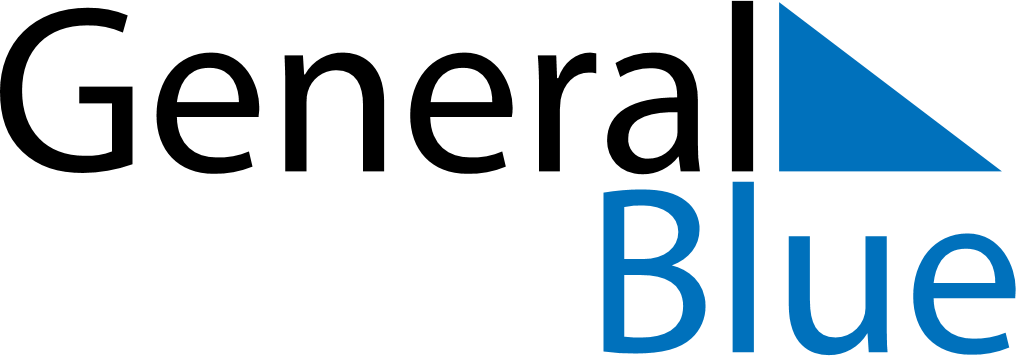 January 2024January 2024January 2024January 2024January 2024January 2024Columbia Falls, Montana, United StatesColumbia Falls, Montana, United StatesColumbia Falls, Montana, United StatesColumbia Falls, Montana, United StatesColumbia Falls, Montana, United StatesColumbia Falls, Montana, United StatesSunday Monday Tuesday Wednesday Thursday Friday Saturday 1 2 3 4 5 6 Sunrise: 8:28 AM Sunset: 4:51 PM Daylight: 8 hours and 23 minutes. Sunrise: 8:28 AM Sunset: 4:52 PM Daylight: 8 hours and 24 minutes. Sunrise: 8:28 AM Sunset: 4:53 PM Daylight: 8 hours and 25 minutes. Sunrise: 8:27 AM Sunset: 4:54 PM Daylight: 8 hours and 26 minutes. Sunrise: 8:27 AM Sunset: 4:55 PM Daylight: 8 hours and 27 minutes. Sunrise: 8:27 AM Sunset: 4:56 PM Daylight: 8 hours and 29 minutes. 7 8 9 10 11 12 13 Sunrise: 8:27 AM Sunset: 4:57 PM Daylight: 8 hours and 30 minutes. Sunrise: 8:27 AM Sunset: 4:58 PM Daylight: 8 hours and 31 minutes. Sunrise: 8:26 AM Sunset: 5:00 PM Daylight: 8 hours and 33 minutes. Sunrise: 8:26 AM Sunset: 5:01 PM Daylight: 8 hours and 35 minutes. Sunrise: 8:25 AM Sunset: 5:02 PM Daylight: 8 hours and 36 minutes. Sunrise: 8:25 AM Sunset: 5:03 PM Daylight: 8 hours and 38 minutes. Sunrise: 8:24 AM Sunset: 5:05 PM Daylight: 8 hours and 40 minutes. 14 15 16 17 18 19 20 Sunrise: 8:24 AM Sunset: 5:06 PM Daylight: 8 hours and 42 minutes. Sunrise: 8:23 AM Sunset: 5:07 PM Daylight: 8 hours and 44 minutes. Sunrise: 8:22 AM Sunset: 5:09 PM Daylight: 8 hours and 46 minutes. Sunrise: 8:22 AM Sunset: 5:10 PM Daylight: 8 hours and 48 minutes. Sunrise: 8:21 AM Sunset: 5:12 PM Daylight: 8 hours and 50 minutes. Sunrise: 8:20 AM Sunset: 5:13 PM Daylight: 8 hours and 52 minutes. Sunrise: 8:19 AM Sunset: 5:15 PM Daylight: 8 hours and 55 minutes. 21 22 23 24 25 26 27 Sunrise: 8:18 AM Sunset: 5:16 PM Daylight: 8 hours and 57 minutes. Sunrise: 8:18 AM Sunset: 5:18 PM Daylight: 8 hours and 59 minutes. Sunrise: 8:17 AM Sunset: 5:19 PM Daylight: 9 hours and 2 minutes. Sunrise: 8:16 AM Sunset: 5:21 PM Daylight: 9 hours and 5 minutes. Sunrise: 8:15 AM Sunset: 5:22 PM Daylight: 9 hours and 7 minutes. Sunrise: 8:13 AM Sunset: 5:24 PM Daylight: 9 hours and 10 minutes. Sunrise: 8:12 AM Sunset: 5:25 PM Daylight: 9 hours and 12 minutes. 28 29 30 31 Sunrise: 8:11 AM Sunset: 5:27 PM Daylight: 9 hours and 15 minutes. Sunrise: 8:10 AM Sunset: 5:28 PM Daylight: 9 hours and 18 minutes. Sunrise: 8:09 AM Sunset: 5:30 PM Daylight: 9 hours and 21 minutes. Sunrise: 8:07 AM Sunset: 5:32 PM Daylight: 9 hours and 24 minutes. 